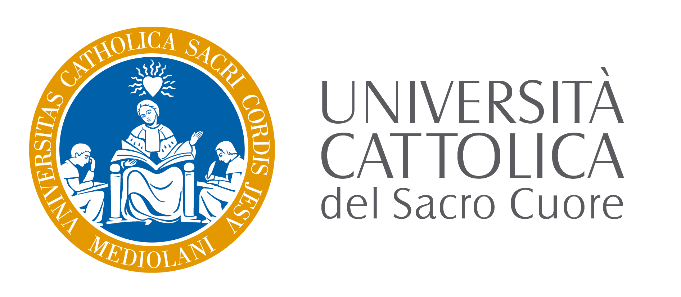 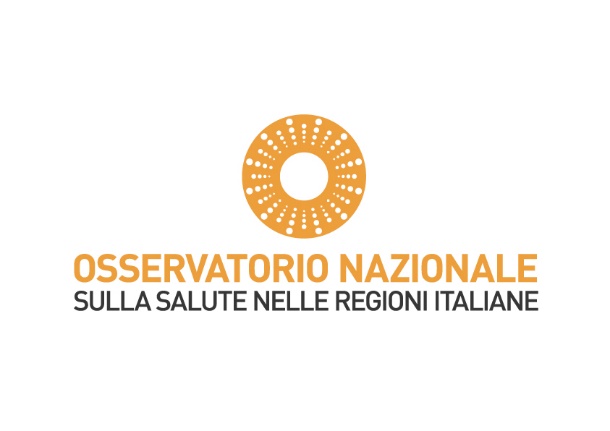 “15 anni del Rapporto Osservasalute”
 
15 Maggio 2019

Aula BrascaFondazione Policlinico Universitario Agostino Gemelli IRCSS
Largo Agostino Gemelli, 8 - 00168 Roma14:00 Saluti di benvenuto
 A. Solipaca 
14:10 Saluti Autorità 
On. Giulia Grillo Ministro della Salute*14:20 Quindici anni di Osservasalute: un miracolo italiano 
W. Ricciardi 
Moderatori: G. D’Amico, N. Cerbino14:40 I Sessione - Aspetti economici
L’equilibrio economico-finanziario delle aziende e dei Servizi Sanitari Regionali tra decentramento e Piani di Rientro E. Anessi PessinaL’evoluzione degli assetti organizzativi ed istituzionali nelle Regioni in 15 anni del Rapporto OsservasaluteA. Cicchetti15:20 Discussione15:30 II Sessione - Stato di salute
La salute degli italiani vista dai Medici di Medicina GeneraleC. CricelliInvecchiamento demografico, evoluzione dei pattern della mortalità e della speranza di vita libera da disabilità nella popolazione A. Rosano  Progressi e criticità nel controllo del cancro in Italia: tendenze regionali a confrontoR. De Angelis16:30 Discussione16:40 Fattori di rischio per la salute: stili di vita e inquinamento ambientaleIl lato oscuro del progresso: l’inquinamento dell’ambiente e gli effetti sulla salute in Europa ed in ItaliaU. Moscato  Fattori di rischio per la salute: tendenze in atto e profili socio-demograficiE. Bologna17:20 Discussione17:30 III Sessione - Assistenza Territoriale e Ospedaliera
L’assistenza territoriale attraverso 15 anni del Rapporto Osservasalute: dall’ evidenza alle proposte di sviluppoG. DamianiL’assistenza ospedaliera dal 2003 al 2015: l’occhio del Rapporto Osservasalute su attività e appropriatezzaF. Carle, G. Pieroni18:10 Discussione18:20 Conclusioni
W. Ricciardi, A. Solipaca*Presenza da confermare